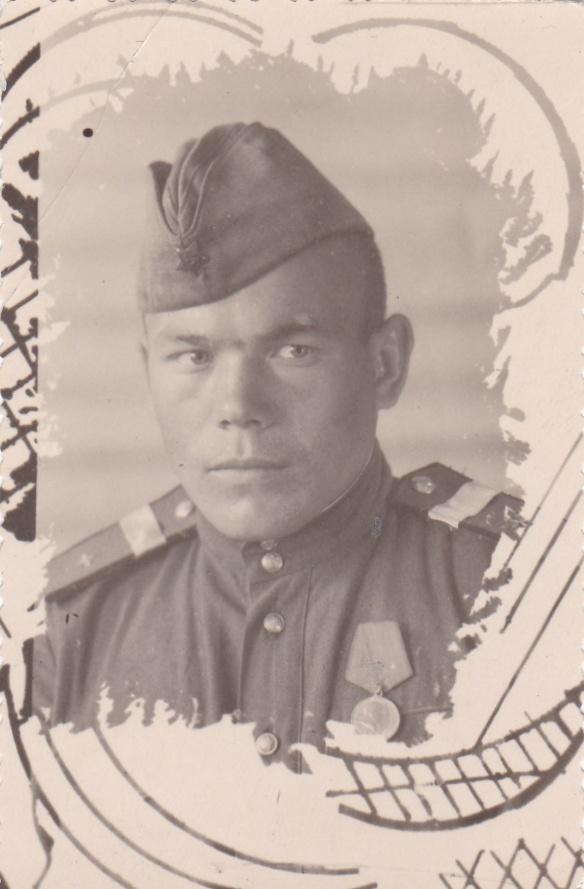 Страхов Иван  Иванович  31.01.1927 – 15.02.1994